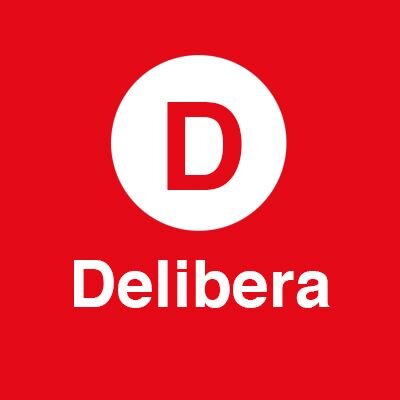 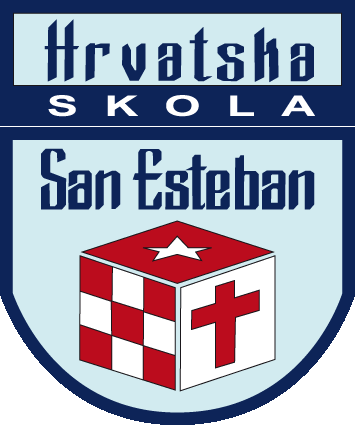 TORNEO DELIBERA 2018HRVATSKA SKOLA SAN ESTEBANANTOFAGASTA, CHILECarta de Patrocinio y Adhesión.Yo, MANUEL JOSÉ OSSANDÓN IRARRÁZABAL, Senador de la República, presento mediante el siguiente documento mi apoyo y correspondiente patrocinio al equipo “Humanistas + 1”, participantes del Torneo Delibera 2019, de la Región de Antofagasta, con su iniciativa Juvenil “Ley de acoso sexual en la educación superior”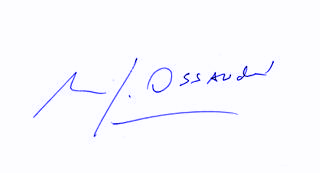 MANUEL JOSÉ OSSANDON IRARRÁZABALSenador de la República de Chile